Керівнику підприємства будівельної, керівникам ВКБ, проектного та виробничого відділів.Запрошуємо Вас взяти участь семінарі для спеціалістів будівельної галузі, який відбудуться 
07 листопада 2019 року, на тему:“Визначення вартості будівельно-монтажних та ремонтно-будівельних робіт із застосуванням сучасних матеріалів та технологій. Осінь 2019”.Перелік основних питань, які будуть розглянуті на семінарах:На семінарах відбудуться майстер-класи з експлуатації кошторисних ПК, де провідні представники розробників кошторисного ПЗ продемонструють нові функції програм і розглянуть практичні задачі.Для участі у семінарах запрошуються керівники і спеціалісти будівельних фірм, організацій будівельної та житлово-комунально галузі, замовники, інвестори та проектанти.Мета семінарів:підвищення рівня кваліфікації спеціалістів за тематикою семінарів;інформування інвесторів, замовників, проектувальників, фахівців будівельних та експлуатуючих організацій про нову нормативну базу з проектування, будівництва, контролю виконання та визначення вартості робіт;інформування інвесторів та замовників будівництва про сучасні методи визначення та контролю вартості будівельних робіт на стадії проектування та в процесі будівництва;інформування працівників будівельної, житлово-комунальної галузі, промислових підприємств, бюджетної сфери про новітні методи та технології виконання проектних робіт і будівництва, їх планування, управління та обліку.Організатори серії осінніх семінарів:«АВК-Созидатель», м. ДніпроПП “Будівництво – сучасні технології”, м Івано-ФранківськПП «ССБ Електронікс»ТОВ «Інкомсервіс», м. КиївВартість участі одного представника 1895 грн, для зареєстрованих користувачів „АВК-5” 1800 грн, кожному наступному учаснику від однієї організації 1710 грн. У вартість входить: участь у семінарі, матеріали семінару, іменний сертифікат, кава–брейк.Для участі у семінарі необхідно:До 05 листопада 2019 р. заповнити анкету і відправити на електронну пошту організатора семінару у м. Харків: quantorV@gmail.com,Оформити договір або получити рахунок-фактуру на оплату участі у семінаріПерерахувати до 06 листопада 2019 р. кошти за участь у семінаріОрганізатор семінару у м. Харків: ПП «Квантор V»,  (057)7195286, моб. 050-6336505, 068-6665037, 093-9151804e-mail: quantorV@gmail.comКоординатор семінарів: ПП “Будівництво – сучасні технології”тел. для довідок:  (0342) 777-208, (044) 362-05-76E-mail: conf2019@mcbct.com.ua             Сайт:  http://mcbct.com.ua Запрошуємо виступити спонсором серії осінніх семінарів(подробиці на сайті mcbct.com.ua)АНКЕТА-ЗАЯВКА для участі у семінарі з визначення вартості будівництва - осінь 2019Для участі у семінарі необхідно:До 05 листопада 2019 р. заповнити анкету і відправити на електронну пошту організатора семінару у м. Харків: quantorV@gmail.com,Оформити договір або получити рахунок-фактуру на оплату участі у семінаріПерерахувати до 07 листопада 2019 р. кошти за участь у семінаріМетодичний центр„Будівництво – сучасні технології”Україна, . Івано – Франківськ, вул. Галицька, 69, оф. 609.Тел./ факс (03422)4-05-13, e-mail: post@mcbct.com.ua,http://mcbct.com.ua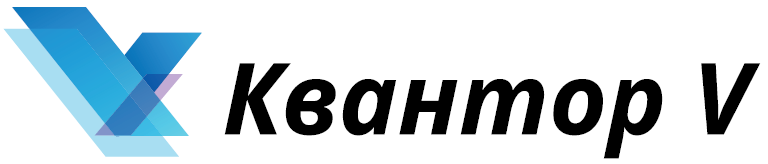 ПП «Квантор V»Україна, 61145, м. Харків, вул. Космічна, 26, к. 401, 
 (057)7195286,  моб. 050-6336505, 068-6665037, 093-9151804
e-mail: quantorV@gmail.com, www.quantor.com.ua Нові нормативні документи та ДСТУ з ціноутворення у будівництві, вартості проектних робіт та експертизи проектної документації, технології і організації будівельного виробництва.Новий ДСТУ 8855:2019 «Визначення класу наслідків (відповідальності) будівель та споруд»Визначення вартості будівництва та взаєморозрахунки в приватному будівництві. Зарубіжні підходи до визначення вартості будівництва. Міжнародна практика укладання та ведення договорів підряду на виконання робіт у будівництві.Розрахунок розміру заробітної плати у будівництві.Розробка, погодження та використання iндивiдуальних елементних кошторисних норм та стандартів організації (СОУ). Укрупнені кошторисні норми, укрупнені показники вартості будівництва, об’єкти аналоги. Їх розробка та застосуванняОсобливості застосування ДСТУ Б Д.1.1.-7:2013 «Правила визначення вартості проектно-вишукувальних робіт та експертизи проектної документації на будівництво». Визначення вартості об’єкту на стадіях проектування ТЕО та Проект.Особливості проведення закупівель будівельних робіт. Зміни законодавства.Визначення, обґрунтування та контроль вартості ресурсів, необхідних для виконання будівельних робіт. Аналіз поточних цін на ринку будівельних матеріалів виробів та конструкцій в регіоні при складанні проектно-кошторисної документації, договірної ціни, актів виконаних будівельних робіт.Нові можливості кошторисних програмних комплексів. Майстер-класи.Регламент роботи:9.30 – 10.00 – реєстрація (обов’язково пред’явити документ який підтверджує проплату).10.00– початок семінару.Місце проведення: м. Харків, точне місце проведення повідомимо додатковоОрганізація(форма власності, назва)(форма власності, назва)(форма власності, назва)(форма власності, назва)(форма власності, назва)(форма власності, назва)(форма власності, назва)(форма власності, назва)Вид діяльностіАдреса юр.(індекс, адреса)(індекс, адреса)(індекс, адреса)(індекс, адреса)(індекс, адреса)(індекс, адреса)(індекс, адреса)(індекс, адреса)Адреса фіз.Адреса фіз.Адреса фіз.(індекс, адреса)(індекс, адреса)(індекс, адреса)(індекс, адреса)(індекс, адреса)(індекс, адреса)тел./ факс/ e-mailтел./ факс/ e-mailтел./ факс/ e-mailЄДРПОУЄДРПОУЄДРПОУЄДРПОУЄДРПОУІнд-й податковий номерІнд-й податковий номерІнд-й податковий номерІнд-й податковий номерІнд-й податковий номерК-ть учасників семінаруК-ть учасників семінаруК-ть учасників семінаруК-ть учасників семінаруК-ть учасників семінаруПосада та ПІБ учасників семінаруПосада та ПІБ учасників семінаруПосада та ПІБ учасників семінаруПосада та ПІБ учасників семінаруПосада та ПІБ учасників семінаруПосада та ПІБ учасників семінаруПосада та ПІБ учасників семінаруПосада та ПІБ учасників семінаруПосада та ПІБ учасників семінаруПосада та ПІБ учасників семінаруКонтактна особаКонтактна особаКонтактна особаКонтактна особаЗапитання доповідачам семінаруЗапитання доповідачам семінаруЗапитання доповідачам семінаруЗапитання доповідачам семінаруЗапитання доповідачам семінаруЗапитання доповідачам семінаруЯкі сучасні будівельні технології (матеріали) викликають у Вас найбільше запитань?Які сучасні будівельні технології (матеріали) викликають у Вас найбільше запитань?Які сучасні будівельні технології (матеріали) викликають у Вас найбільше запитань?Які сучасні будівельні технології (матеріали) викликають у Вас найбільше запитань?Які сучасні будівельні технології (матеріали) викликають у Вас найбільше запитань?Які сучасні будівельні технології (матеріали) викликають у Вас найбільше запитань?Які сучасні будівельні технології (матеріали) викликають у Вас найбільше запитань?Які сучасні будівельні технології (матеріали) викликають у Вас найбільше запитань?Які сучасні будівельні технології (матеріали) викликають у Вас найбільше запитань?Які сучасні будівельні технології (матеріали) викликають у Вас найбільше запитань?Які сучасні будівельні технології (матеріали) викликають у Вас найбільше запитань?Які сучасні будівельні технології (матеріали) викликають у Вас найбільше запитань?Які сучасні будівельні технології (матеріали) викликають у Вас найбільше запитань?Які сучасні будівельні технології (матеріали) викликають у Вас найбільше запитань?Умови, що даютьпідстави длядодаткової знижкиУмови, що даютьпідстави длядодаткової знижкиатестовані спеціалісти кошторисного ПЗ (вказати ПІБ і назва кошторисного ПК)атестовані спеціалісти кошторисного ПЗ (вказати ПІБ і назва кошторисного ПК)атестовані спеціалісти кошторисного ПЗ (вказати ПІБ і назва кошторисного ПК)атестовані спеціалісти кошторисного ПЗ (вказати ПІБ і назва кошторисного ПК)атестовані спеціалісти кошторисного ПЗ (вказати ПІБ і назва кошторисного ПК)атестовані спеціалісти кошторисного ПЗ (вказати ПІБ і назва кошторисного ПК)Умови, що даютьпідстави длядодаткової знижкиУмови, що даютьпідстави длядодаткової знижкикористувачі ліцензійного кошторисного ПЗ (вказати назву ПК, дату і № договору чи ліцензії)користувачі ліцензійного кошторисного ПЗ (вказати назву ПК, дату і № договору чи ліцензії)користувачі ліцензійного кошторисного ПЗ (вказати назву ПК, дату і № договору чи ліцензії)користувачі ліцензійного кошторисного ПЗ (вказати назву ПК, дату і № договору чи ліцензії)користувачі ліцензійного кошторисного ПЗ (вказати назву ПК, дату і № договору чи ліцензії)користувачі ліцензійного кошторисного ПЗ (вказати назву ПК, дату і № договору чи ліцензії)